Θέμα: «Αναζήτηση προσφορών για μετακίνηση, διαμονή και διατροφή σχολικών αποστολών  Ομαδικών Αθλημάτων Λυκείων ΠΔΕ Πελοποννήσου στην Αθήνα και Πειραιά».Ο Διευθυντής της Περιφερειακής Διεύθυνσης Πρωτοβάθμιας & Δευτεροβάθμιας Εκπαίδευσης Πελοποννήσου, ζητά την εκδήλωση ενδιαφέροντος από τα ταξιδιωτικά γραφεία – τουριστικές επιχειρήσεις για την μετακίνηση, διαμονή και διατροφή αποστολών των σχολικών ομάδων   τής Αργολίδας και των συνοδών τους,  στο πλαίσιο των Πανελληνίων Σχολικών Αγώνων Ομαδικών Αθλημάτων Λυκείων σχ. έτους 2023-24 (Γ’ Φάση & Τελική Φάση F4). Συγκεκριμένα, ζητούνται προσφορές για τη μετακίνηση, διαμονή και διατροφή , στην Αθήνα και τον Πειραιά.Αναλυτικά ζητούνται προσφορές για τις ακόλουθες περιπτώσεις:Α΄ περίπτωση από 17-18/04/2024 Χειροσφαίριση μαθητών Αθήνα :         1)  Μετακίνηση Ναύπλιο – Αθήνα – Ναύπλιο.       2)  Διαμονή  σε ξενοδοχείο κατηγορίας τουλάχιστον τριών [3] αστέρων στην Αθήνα  για μία διανυκτέρευση με πρωινό .         3)  Διατροφή σε επιχείρηση εστίασης  κοντά στη  περιοχή διαμονής ή κατά το μήκος της διαδρομής από και προς τον χώρο του αγώνα . (δείπνο και γεύμα ).Β΄ περίπτωση από 15-16/05/2024 Ποδόσφαιρο μαθητριών Πειραιάς :         1)  Μετακίνηση Ναύπλιο – Πειραιά – Ναύπλιο.        2)  Διαμονή σε ξενοδοχείο κατηγορίας τουλάχιστον τριών [3] αστέρων στον  Πειραιά  για μία διανυκτέρευση με πρωινό .         3)  Διατροφή σε επιχείρηση εστίασης  κοντά στη  περιοχή διαμονής ή κατά το μήκος της διαδρομής από και προς τον χώρο του αγώνα . (δείπνο και γεύμα ).Σχετικά με τη μετακίνηση:         Αναζητούνται προσφορές για την μετακίνηση σχολικών ομάδων που θα αποτελούνται από 15 έως 20 άτομα ( Α΄ και Β΄ περίπτωση ). Σχετικά με τη διαμονή:      Οι αποστολές θα διαμείνουν ξενοδοχείο τουλάχιστον τριών [3] αστέρων, σε δίκλινα/τρίκλινα δωμάτια  και οι συνοδοί σε μονόκλινα δωμάτια.Σχετικά με τη διατροφή:      Διατροφή σε ξενοδοχείο ή επιχειρήσεις εστίασης εντός ή κοντά στην πόλη  προορισμού ή πλησίον του ξενοδοχείου διαμονής.Επισημάνσεις:•	Το κόστος της διαμονής και διατροφής (πρωινό – γεύμα – δείπνο) συνολικά και ανά ημέρα δεν μπορεί να υπερβαίνει τα εξήντα ευρώ (60 €) ανά άτομο. Η προσφορά να γίνει ανά άτομο.•	Η διατροφή των αποστολών μπορεί να παρέχεται εξ ολοκλήρου στο ξενοδοχείο διαμονής ή σε άλλη επιχείρηση εστίασης, πλησίον του ξενοδοχείου και το μενού να συμπεριλαμβάνει σαλάτα, κυρίως πιάτο και αναψυκτικό ή νερό.       Οι ενδιαφερόμενοι καλούνται στην προσφορά τους να αναγράφουν α) την αξία της μεταφοράς και β) τη συνολική αξία για τη διαμονή και διατροφή ανά άτομο και ανά είδος δωματίου (μονόκλινο/δίκλινο/τρίκλινο) για όλες τις ημέρες διαμονής και διατροφής σύμφωνα με το παραπάνω πρόγραμμα.                                                                                                                                     Πιθανόν να υπάρξει τροποποίηση του προγράμματος διεξαγωγής των αγώνων.Οι προσφορές θα πρέπει να κατατεθούν με κάθε πρόσφορο μέσο μέχρι την Τρίτη  09-04-2024  και ώρα 12:00 στo γραφείο Φ.Α. της Δ/νσης Δ/θμιας Εκπ/σης Αργολίδας. Η πληρωμή των τιμολογίων των μετακινήσεων θα πραγματοποιηθεί με τακτικό ένταλμα από τις διαθέσιμες πιστώσεις του Φορέα 1020 και του Ειδικού Φορέα 206-9901200, ΑΛΕ 2420908001 «Έξοδα για πολιτιστικές, ψυχαγωγικές και αθλητικές υπηρεσίες σχολικού έτους 2023-2024 για το Νομό Αργολίδας» οικ. έτους 2024, αφού εκκαθαριστούν από την Δ.Υ.Ε.Ε. Ν. Αρκαδίας σύμφωνα με την ισχύουσα νομοθεσία.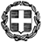 ΕΛΛΗΝΙΚΗ ΔΗΜΟΚΡΑΤΙΑ    ΥΠΟΥΡΓΕΙΟ ΠΑΙΔΕΙΑΣ, ΘΡΗΣΚΕΥΜΑΤΩΝ & ΑΘΛΗΤΙΣΜΟΥ-----          ΠΕΡΙΦΕΡΕΙΑΚΗ ΔΙΕΥΘΥΝΣΗ Π.Ε. &  Δ.Ε.ΠΕΛΟΠΟΝΝΗΣΟΥ      ΔΙΕΥΘΥΝΣΗ  ΔΕΥΤΕΡΟΒΑΘΜΙΑΣ ΕΚΠΑΙΔΕΥΣΗΣ Ν.ΑΡΓΟΛΙΔΑΣΤΜΗΜΑ ΦΥΣΙΚΗΣ ΑΓΩΓΗΣ---------Τρίπολη    05-04-2024        Αρ. Πρωτ.  2361         Ταχ. Δ/νση : Αμυμώνης 7         Τ.Κ. - Πόλη : 211 00 Ναύπλιο         Ηλεκτρονικό Ταχυδρομείο	: grpa@dide.arg.sch.gr         Πληροφορίες : Υ. Φ. Α. ΣΧ. Α.  Πενταράς Χριστόδουλος         ΤΗΛΕΦΩΝΟ : 27520 97726